Western Australia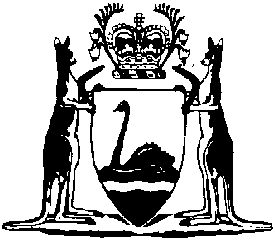 Small Claims Tribunals Regulations 1975Compare between:[01 Jan 2004, 01-p0-02] and [01 May 2005, 01-q0-06]Western AustraliaSmall Claims Tribunals Act 1974Small Claims Tribunals Regulations 19751.	Citation 		These regulations may be cited as the Small Claims Tribunals Regulations 1975 1.	[Regulation 1 amended in Gazette 27 October 1989 p.3914.] 1A.	Interpretation 		In these regulations — 	“financially disadvantaged person” means a person who produces, or in respect of whom there is produced, to an officer of the Tribunal authorized in that behalf, evidence to the satisfaction of that officer showing that the person holds — 	(a)	a Health Care Card;	(b)	a Health Benefit Card;	(c)	a Pensioner Health Benefit Card;	(d)	a Veteran Health Benefit Card;	(e)	a War Widow Concession Fare Certificate,		issued by the Department of Social Security or the Department of Veterans’ Affairs of the Government of the Commonwealth — 	(f)	a Rates Concession Card, issued by the Department for Community Welfare 2 in this State; or	(g)	an entitlement to the Special Rate of Pension granted under Schedule 2 of the Repatriation Act 1920 (as amended) of the Commonwealth.	[Regulation 1A inserted in Gazette 16 December 1983 p.4896.] 2.	Forms 		The Forms set out in the Schedule to these regulations are prescribed for the respective purposes stated therein but in each case a form to the like effect may be used.3.	Fees 		The following fees are prescribed — 	[Regulation 3 inserted in Gazette 30 Jun 1989 p.1973; amended in Gazette 1 Aug 1990 p.3658; 13 Dec 1991 p.6172; 14 Aug 1992 p.4010; 30 Dec 2003 p. 5717.]3A.	Fixed amount		For the purposes of paragraphs (a), (b), (c) and (d) of the definition of “small claim” in section 4(1) of the Act, the “fixed amount” is prescribed as $6 000.	[Regulation 3A inserted in Gazette 12 April 1991 p.1605.]4.	Appointment of agent		A party to a proceeding before a Small Claims Tribunal who wishes to be represented by an agent shall lodge with the registrar, before the hearing of the proceeding, a statement in writing which — 	(a)	specifies the proceeding;	(b)	sets out the reasons why the party wishes to be represented by an agent;	(c)	sets out the name and occupation of the proposed agent; and	(d)	states that the proposed agent has sufficient knowledge of the issue in dispute and is vested with sufficient authority to bind the party.5.	Transfer of proceedings		Upon an order being made under section 17A of the Act to transfer proceedings to another court the registrar shall forward a copy of the claim and a copy of the order, both certified by the registrar as true copies, to the appropriate officer of the court to which the proceedings are to be transferred.	[Regulation 5 inserted in Gazette 28 September 1984 p.3194.]6.	Costs		An order for costs under section 35(2) of the Act shall not exceed $100.	[Regulation 6 inserted in Gazette 28 September 1984 p.3194.]ScheduleForm 1				SCTForm 1I/WE, the claimant(s) named below, give notice that I/WE wish to refer this claim to a Small Claims Tribunal.l/WE tender the application fee with this claim.PLEASE PRINT OR WRITE CLEARLY1.	PERSON(S) MAKING CLAIM [CLAIMANT(S)]	Mr/Mrs/Ms/Miss 	.......................................................................................Family Name		.......................................................................................Given Names	Address 	......................................................................................................		................................................................. Postcode .....................	Telephone Number: (H) .................................... (W) ..................................2.	TRADER AGAINST WHOM THE CLAIM IS MADE. [RESPONDENT]	Full Trading Name .......................................................................................	Address 	.......................................................................................................		............................................................. Postcode .........................	TRADER No. 22 (if any)	Full Trading Name .......................................................................................	Address 		......................................................................................................		............................................................... Postcode .......................3.	Date of transaction or when problem arose .................................................	......................................................................................................................4.	What remedy (Order(s)) are you seeking?	Other (please state) ...................................... $ .................................. 	Total of claim $ ...........................................	(Must be less than $6 000)5.	Has the matter been dealt with by the Ministry of Consumer Affairs?Yes		No		If Yes, please quote file number ..................................................................6.	Was the purchase/hiring of goods/supply of services for your own Private use.Yes		No	7.	Has any legal action been taken by either you or the traderYes		No		If Yes, please give details including the name of the court.	......................................................................................................................8.	Please give full details of your claim (attach additional sheets if needed).	......................................................................................................................	......................................................................................................................	......................................................................................................................	......................................................................................................................	......................................................................................................................	......................................................................................................................	......................................................................................................................	......................................................................................................................	......................................................................................................................9.	Signature of Claimant(s)...............................................................................	......................................................................................................................	Date ..............................................	A copy of this Claim Form will be sent to the other party.Form 2Small Claims Tribunals Act 1974
(Section 23)NOTICE TO REGISTRAR THAT AN ORDER HAS NOT BEEN
COMPLIED WITHTo	Registrar,	Registry of Small Claims Tribunals,	Willmar House,	600 Murray Street,	West Perth, 6005.	(Claimant)V	(Respondent)Claim (brief details): — On the ..................................... day of ......................................................., 19 .....,an order was made by the Small Claims Tribunal at .............................................whereby it was ordered (brief details): — I hereby give notice that the order in question has not been complied with except as follows ......................................................................................................................................................................................................................................................................................................................................................................Dated at ......................, this ........................day of ................................., 19 ........Signature of Party 	......................................Address 	...................................................	...................................................	...................................................Form 3Small Claims Tribunals Act 1974
(Section 27)NOTICE OF WITHDRAWALTo	Registrar,	Registry of Small Claims Tribunals,	Willmar House,	600 Murray Street,	West Perth, 6005................................................................................................... (Claimant)V.................................................................................................. (Respondent)I ............................................................................................the Claimant in Claim No. ........................lodged with the Small Claims Tribunal, hereby withdraw this claim against the Respondent.Signed: ..............................................Date: .................................................Form 4Small Claims Tribunals Act 1974
(Section 34)APPLICATION FOR REHEARINGTo	Registrar,	Registry of Small Claims Tribunals,	Willmar House,	600 Murray Street,	West Perth, 6005.CLAIMANT (Name and address) .........................................................................VRESPONDENT (Name and address) .......................................................................................................................................................................................................................................................................................................................................The above claim having been heard in my absence on the ....................................day ....................................., 19 ......, I hereby make application for a rehearing of 
the claim on the following grounds:(a)*..................................................................................................................................................................................................................................................................................................................................................................................................................................................................................................................................................................................................................................................................................................................................................................................................................................................................................................................................................................................................................................................................................................................................................................................................Dated at .......................................... this .................................. day of ................................................................................, 19 .................................................................Signature of Applicant(a)*	Set out in full detail the reason for the applicant’s failure to present his case to the Tribunal and where possible supported with documents to support those reasons.Form 5Small Claims Tribunals Act 1974
(Section 17)Claim No.                 of 19     .BETWEEN:	Claimantand	RespondentCERTIFICATE BY REGISTRAR............................................ (name of party) having been served with a summons issued by the Local Court at                    which relates to the same issue in dispute as an issue in dispute before this Tribunal, I hereby certify that the claimant lodged a claim against the respondent with respect to that issue in dispute in the Small Claims Tribunal at                      on the                            day of                                                            19    .The particulars of the issue in dispute in the claim are:*On the                 day of                              19     the Small Claims Tribunal made the following order with respect to the claim:This certificate was issued by me on the                             day of                               19     .........................................................REGISTRAR*Delete if no order has been made.NOTE:(1)	This certificate may be filed free of charge in the office at the Local Court from which the summons was issued.(2)	A party filing this certificate must return the attached Form 6 to the Registrar of Small Claims Tribunals.Form 6Small Claims Tribunals Act 1974(Section 17)NOTICETO:	THE REGISTRAR OF
SMALL CLAIMS TRIBUNALSTake notice that on the                     day of
19         I filed the certificate attached to this form in the Local Court at ..............................................................................Dated this                    day of                         19     .........................................................Claimant Respondent	[Schedule amended in Gazette 28 September 1984 pp.3194-5; 27 November 1992 pp.5738-9.]Notes1	This is a compilation of the Small Claims Tribunals Regulations 1975 and includes the amendments made by the other written laws referred to in the following table.Compilation table2	Now see Department of Family and Children’s Services.3	The Courts Legislation Amendment and Repeal Act 2004 Pt. 3 reads as follows:“Part 3 — Small Claims Tribunals Act 1974 repealed13.	Transitional provisions	(1)	In this section —	“commencement” means the commencement of this Part.	(2)	If immediately before commencement a small claim is pending before a Small Claims Tribunal, then on commencement the small claim is to be taken to be an action within the civil jurisdiction of the Magistrates Court and may be heard and determined accordingly subject to the Magistrates Court (Civil Proceedings) Act 2004.	(3)	If immediately before commencement an order made by a Small Claims Tribunal is in force under the Small Claims Tribunals Act 1974, then on commencement the order is taken to be an order made by the Magistrates Court and has effect accordingly.	(4)	The repeal of the Small Claims Tribunals Act 1974 does not prevent an application or order being made under the Suitors’ Fund Act 1964 in relation to a claim that was before a Small Claims Tribunal before commencement.	(5)	On commencement and for the purposes of subsection (4) the Magistrates Court has jurisdiction to make any order under the Suitors’ Fund Act 1964 that a Small Claims Tribunal would have had jurisdiction to make under that Act immediately before commencement.	(6)	A reference in a written law or book, document or writing to a Small Claims Tribunal is, unless the contrary intention appears, to be construed as if it had been amended to be a reference to the Magistrates Court.”.$For filing a small claim — financially disadvantaged person ………………..........9other persons …………………………………….........27For certifying under section 22(3)(a) of the Act a copy of an order ............................................................13On an application for a rehearing under section 34(2) of the Act ………………........................………27WESTERN AUSTRALIASmall Claims TribunalsAct 1974(Section 24)CLAIM FORMClaim No. ....................................Date Filed ....................................Fee $ ............................................Receipt No. .................................Officer 	........................................Refund $ ......................... Relief from Payment
$ ...................................... Compensation $ ................ Cost of having workperformed by anothercontractor $ ....................... CitationGazettalCommencementSmall Claims Tribunals Act Regulations 19757 Mar 1975 p. 844-77 Mar 197512 Aug 1977 p. 266812 Aug 197717 Nov 1978 p. 43201 Jan 1979Small Claims Tribunals Amendment Regulations 198128 Aug 1981 p. 35891 September 1981 (see r. 2)Small Claims Tribunals Amendment Regulations (No. 2) 198118 Dec 1981 p. 52481 January 1982 (see r. 2)Small Claims Tribunals Amendment Regulations 198316 Dec 1983 p. 48961 January 1984 (see r. 2)Small Claims Tribunals Amendment Regulations 198428 Sep 1984 p. 3194-528 Sep 1984 (see r. 3 and Gazette 28 Sep 1984 p. 3154)Small Claims Tribunals Amendment Regulations 198613 Jun 1986 p. 19971 Jul 1986 (see r. 2)Small Claims Tribunals Amendment Regulations 198930 Jun 1989 p. 19731 Jul 1989 (see r. 2)Small Claims Tribunals Act Amendment Regulations (No. 2) 198927 Oct 1989 p. 391427 Oct 1989Small Claims Tribunals Amendment Regulations 19901 Aug 1990 p. 36581 Aug 1990Small Claims Tribunals Amendment Regulations 199112 Apr 1991 p. 1604-512 Apr 1991Small Claims Tribunals Amendment Regulations (No. 2) 199113 Dec 1991 p. 617213 Dec 1991Small Claims Tribunals Amendment Regulations 199214 Aug 1992 p. 401014 Aug 1992Small Claims Tribunals Amendment Regulations (No. 2) 199227 Nov 1992 p. 5738-927 Nov 1992Small Claims Tribunals Amendment Regulations 200330 Dec 2003 p. 57171 Jan 2004 (see r. 2)